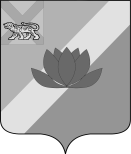 АДМИНИСТРАЦИЯ  ЛЕСОЗАВОДСКОГО ГОРОДСКОГО ОКРУГАФИНАНСОВОЕ УПРАВЛЕНИЕПРИКАЗ12.12. 2019 года                          	г.Лесозаводск                                         	               № 50На основании статьи 20 Бюджетного кодекса Российской Федерации,  приказа Министерства финансов Российской Федерации от 08.06.2018 г. № 132н «О порядке формирования и применения кодов бюджетной классификации Российской Федерации, их структуре принципах назначения»,  ПРИКАЗЫВАЮ:1. Закрепить за главными администраторами доходов бюджета Лесозаводского городского округа:988 Муниципальное казенное учреждение «Управление культуры, молодежной политики и спорта Лесозаводского городского округа»  следующий доходный источник: 988 1 16 90040 04 0000 140 «Прочие поступления от денежных взысканий (штрафов) и иных сумм в возмещение ущерба, зачисляемые в бюджеты городских округов».    2. Довести настоящий приказ до Управления Федерального казначейства по Приморскому краю, Муниципального казенного учреждения «Управление культуры, молодежной политики и спорта Лесозаводского городского округа», в трехдневный срок со дня его подписания в трехдневный срок со дня его подписания.3. Разместить настоящий приказ на сайте городского округа в трехдневный срок со дня его подписания.4. Настоящий приказ вступает в силу со дня его подписания.        5. Контроль за исполнением настоящего приказа оставляю за собой.Начальник финансового управления				   	          В.Г.СинюковаОЗНАКОМЛЕНЫ:Начальник отдела учета и отчетности					        С.В. Гранже Начальник бюджетного отдела						        А.А. ГладкихО внесении изменений в состав закрепленных за главнымиадминистраторами доходов бюджета Лесозаводского городского округа кодов классификации  доходов бюджета Лесозаводского городского округа